TASK 1 : FOR ALL THE STUDENTS - Introducing ourselves to our partnersDue date : November 25thRegister and create your own avatar online 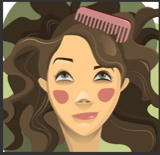 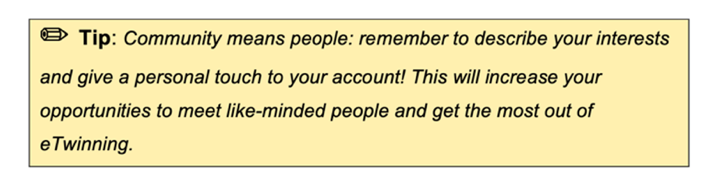 Edit your profileDo not leave blank spaces where you can provide information that will help others to learn more about you. To do this, go to the Desktop and customise your profile with more details  and your  avatar. 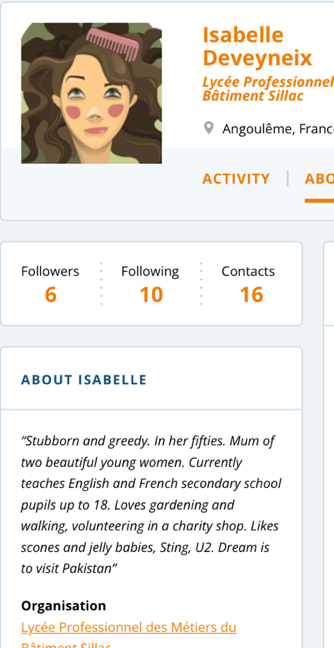 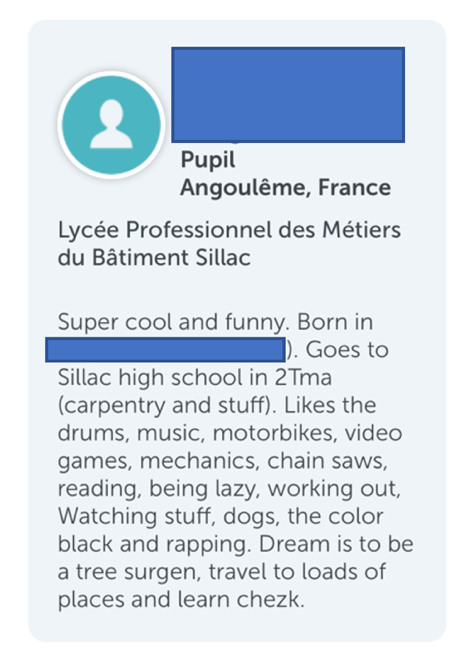 Learn how to write a personal profile for a social app or website.https://learnenglish.britishcouncil.org/fr/skills/writing/pre-intermediate-a2/a-personal-profileTASK 1: FOR All THE  STUDENTS - Introducing ourselves to our partnersDue date : November 25th 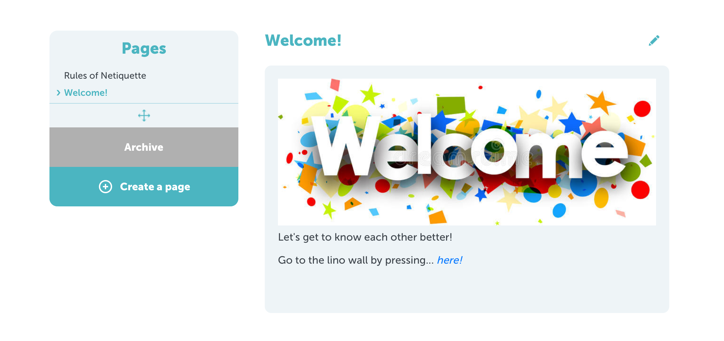 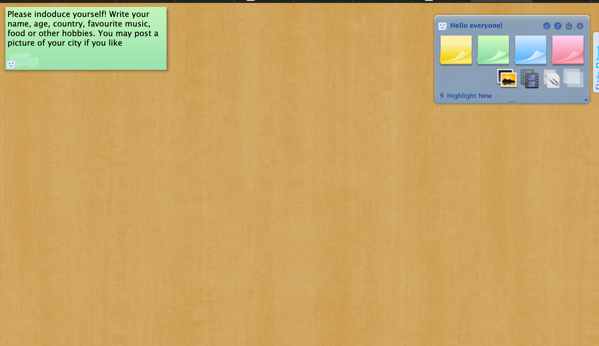 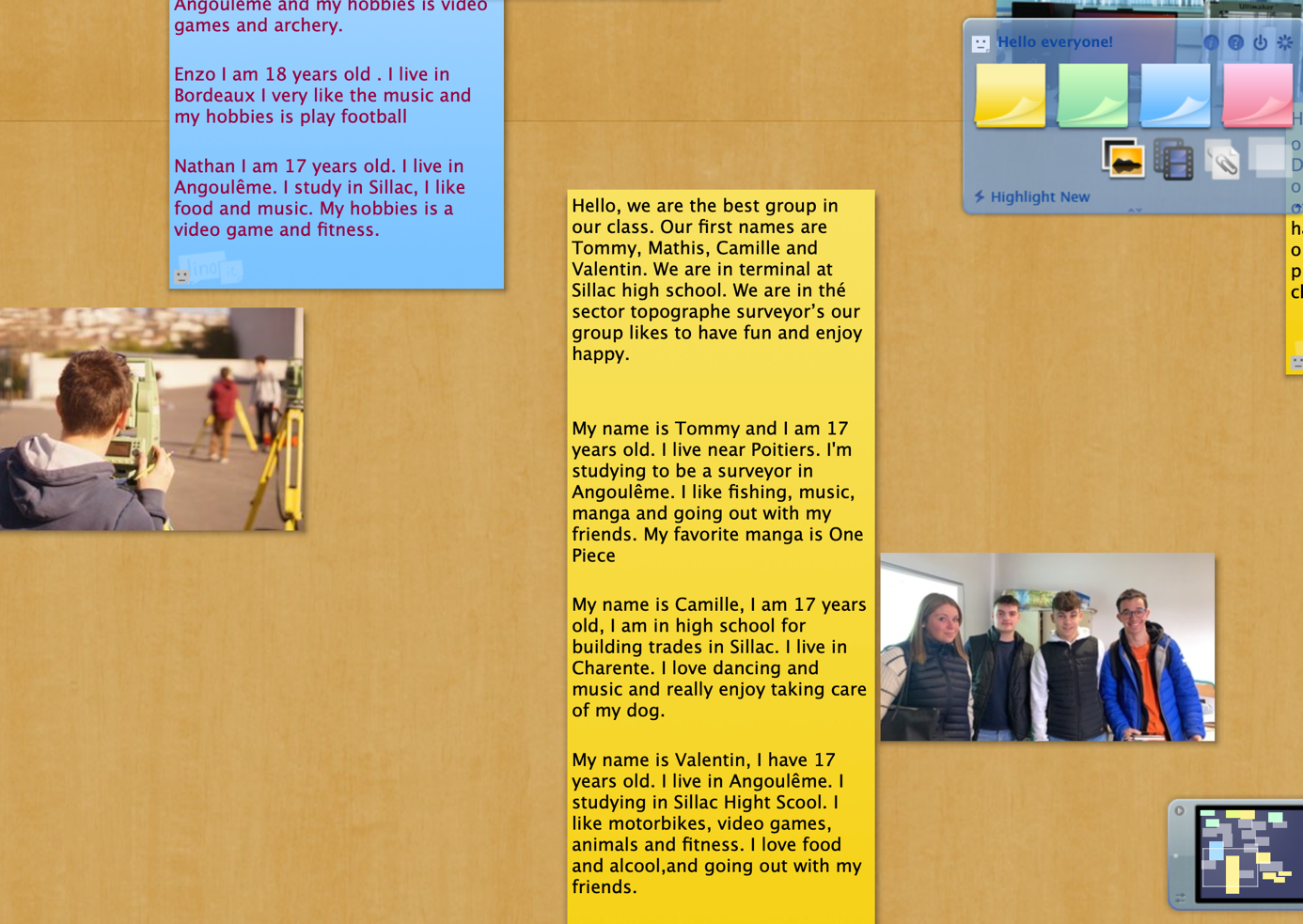 TASK 2 –  FOR FRENCH STUDENTS - Presenting our high schoolTEAM 1 – Locating our school in France – Using genially, create a slideshow about the Nouvelle AquitaineDue date : December 2nd4 members :  Camille, Valentin, Mathys, TommyWhere we liveTASK 2 –  FOR FRENCH STUDENTS - Presenting our high school in a 30-second videoTEAM 2 – present our school in a short videoDue date  : December 2nd4 members : Romain, Enzo ,Baptiste, NathanOur schoolTASK 5 –  FOR FRENCH STUDENTS - Presenting our high school in a 30-second videoTEAM 3 –« what you are taught »  Due date  : December 2nd4 members : Matéo, Bastien, Léo, AxelleThe subjects we learn at school